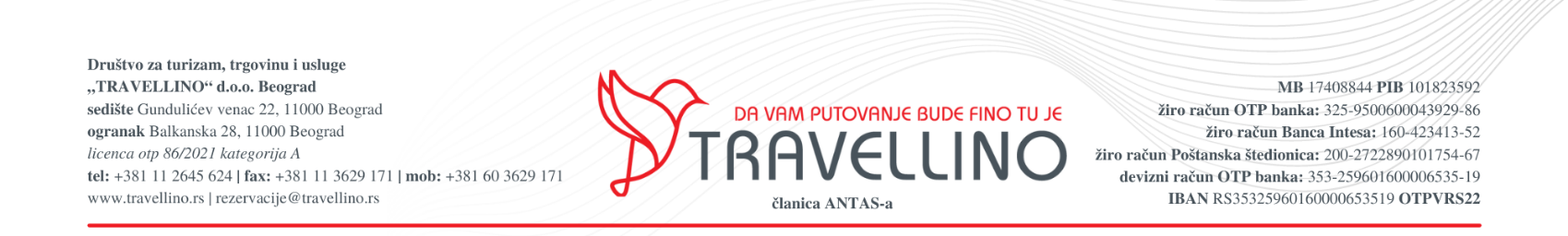 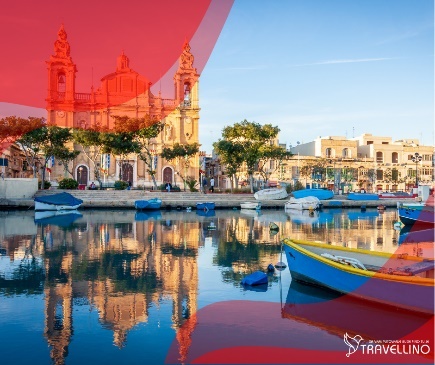 MALTAmuzej na otvorenom4 NOĆENJA / 5 DANA / AVIONOMcenovnik br. 2 od 01.10.2023.Malta - ostrvo Sunca, kulture i umetnosti. Mala i gusta naseljena ostrvska država u Sredozemnom moru koju čine tri ostrva od kojih su dva naseljena, Malta i Gozo, kao i jedno nenaseljeno – Komino. Prva u svetu je po broju spomenika, zato za Maltu kažu da je muzej na otvorenom. Zanimljiva i burna istorija ostrva, sa burnim noćnim životom, učinili su od Malte jednu od najinteresantnijih turističkih destinacija.PROGRAM PUTOVANJA1. DAN, 	BEOGRAD – QAWRASastanak putnika na aerodromu Nikola Tesla 2h pre poletanja aviona, (tačno vreme biće poznato najkasnije dan pred putovanje – organizator šalje obaveštenje svim putnicima sa svim detaljima polaska, ukoliko ne dobijete obaveštenje dan pred putovanje, najkasnije do 14h, obavezno kontaktirajte agenciju). Pre poletanja, putnici od predstavnika agencije dobijaju svoje chekirane karte – OBZIROM DA JE LOW COST KOMPANIJA, AGENCIJA NE GARANTUJE POVEZANA SEDIŠTA U AVIONU. Poletanje za Maltu u 15:50h avio kompanijom WizzAir. Dolazak na Maltu. Po dolasku, transfer do hotela i smeštaj u hotel u mestu Qawra. Sledi kraći info sastanak o svemu što je potrebno da znate pri dolasku na Maltu kao i o aktivnostima za naredne dane. Slobodno vreme za odmor i šetnju. Noćenje.2. DAN, 	QAWRA – VALLETTA / MDINA I RABAT (fakultativno) – MALTEŠKO VEČE (fakultativno) Doručak. Slobodno vreme ili polazak na fakultativni izlet do Vallette i Mdine sa Rabatom. Prvo sledi obilazak jednog od najmanjih glavnih gradova Evrope sa samo oko 7000 stanovnika. Započinjemo šetnju Vallettom, gradom koji je pod zaštitom UNESCA. Sledi upoznavanje najvažnijih istorijskih građevina, kao i Barraca Garden, izgrađenog na vrhu odbrambenih zidina koje okružuju ovaj veličanstveni grad, čije vrtove su izgradili vitezovi Svetog Jovana u XVI veku na vidikovcu s prekrasnim pogledom na luku i utvrđena tri grada. Slobodno vreme za individualne aktivnosti. Zatim sledi odlazak do Mdine, nekadašnje prestonice Malte. Našu šetnju nastavljamo obilaskom ovog srednjovekovnog grada koji sa svojim moćnim zidinama i kamenim ulicama opravdava naziv „Tihi grad“ za razliku od moderne i dinamične Vallette. Obilazak započinjemo iznad glavnih vrata zidina, a ulazak kroz utvrđene zidine grada otkriva zadivljujuće palate koje su pripadale malteškom plemstvu. Odlazak i do Rabata, predgrađa Mdine, i obilazak gradske katedrale kao i ulazak u neverovatne katakombe iz II svetskog rata kao i katakombe koje datiraju iz srednjeg veka – neverovatni lavirinti ispod zemlje koje je lokalno stanovništvo gradilo za potrebe skrivanja od napadača i osvajača. Slobodno vreme za individualne obilaske. Povratak u hotel. Slobodno vreme. Uveče, mogućnost fakultativnog odlaska na Malteško veče uz večeru, muziku, piće i tradicionalni malteški ples. Noćenje.3. DAN,	QAWRA – MELLIEHA BAY / GOZO (fakultativno)Doručak. Slobodno vreme ili fakultativni izlet na ostrvo Gozo. Prvo sledi poseta mestu Mellieha gde ćemo se upoznati sa još jednom popularnom destinacijom na Malti, a zatim sledi odlazak do luke Cirkewa i ukrcavanje na trajekt za ostrvo Gozo. Poseta glavnom gradu Victoria, gde ćemo posetit citadelu sa prelepim vidikovcem odakle se pruža pogled na celo ostrvo. Slobodno vreme za šetnju i individualne aktivnosti. Povratak trajektom sa ostrva do luke. Odlazak do hotela. Slobodno vreme. Noćenje.	4. DAN,	QAWRA – TRI GRADA / MARSAXLOKK (fakultativno)Doručak.  Slobodno vreme ili fakultativni izlet do Tri grada i Marsaxlokka. Tri stara utvrđena grada smeštena su u velikoj luci Grand Harbur: Vittoriosa, Caspica i Senglea. Poseta ovih preslatkih srednjovekovnih gradića. Nakon obilaska sledi odlazak autobusom do poznatog ribarskog naselja Marsaxlokk. Ovo staro ribarsko mesto na jugu ostrva je poznato po mnoštvu ribljih restorana, a naša preporuka je probati ribu u nekom od lokalnih restorana po kojim je ovo mestašce steklo svetsku slavu. Ovo mesto je takođe poznato i po šarenim ribarskim brodićima – luzza, koji s prednje strane imaju oči koje štite ribare na moru. Slobodno vreme. Postoji mogućnost organizovanja fakultativnog jednočasovnog krstarenja do St. Peters Pool-a, jednog od najlepših zaliva ostrva Malta, ukoliko vremenski uslovi budu dozvoljavali. Povratak u hotel. Noćenje.	5. DAN,	QAWRA – MOSTA / GOLDEN BAY (fakultativno) – BEOGRADDoručak. Odjava iz hotela. Ostavljanje prtljaga u predviđenoj prostoriji hotela. Slobodno vreme ili odlazak na fakultativni izlet na severni deo ostrva. Odlazak autobusom u Mosti i obilazak Rotonde, katedrala sa drugom najvećom kupolom na svetu kao i obilazak crkvenog muzeja i katakombi iz II svetskog rata koje su služile za skrivanje stanovništva i crkvenih dragocenosti. Vožnja se nastavlja do plaže Golden Bay. Pauza za šetnju plažom, fotografisanje ili predah. Odlazak i do litice sa koje doseže pogled do neverovatnog sela – Popajevo selo, u kom je snimnjen film o ovom čuvenom mornaru. Povratak u Qawru, u hotel. Slobodne vreme do polaska. Transfer do aerodroma. Chekiranje karata na aerodromu, a zatim poletanje aviona avio kompanije WizzAir u 18:30h (lokalna vremena prema objavljenoj satnici avio kompanije). Kraj programa. DEVIZNI DEO IZ TABELE SE PLAĆA U DINARSKOJ PROTIVVREDNOSTI PO SREDNJEM KURSU NARODNE BANKE SRBIJE NA DAN UPLATEdoplata za 1/1 sobu 90 evra (isključivo na upit)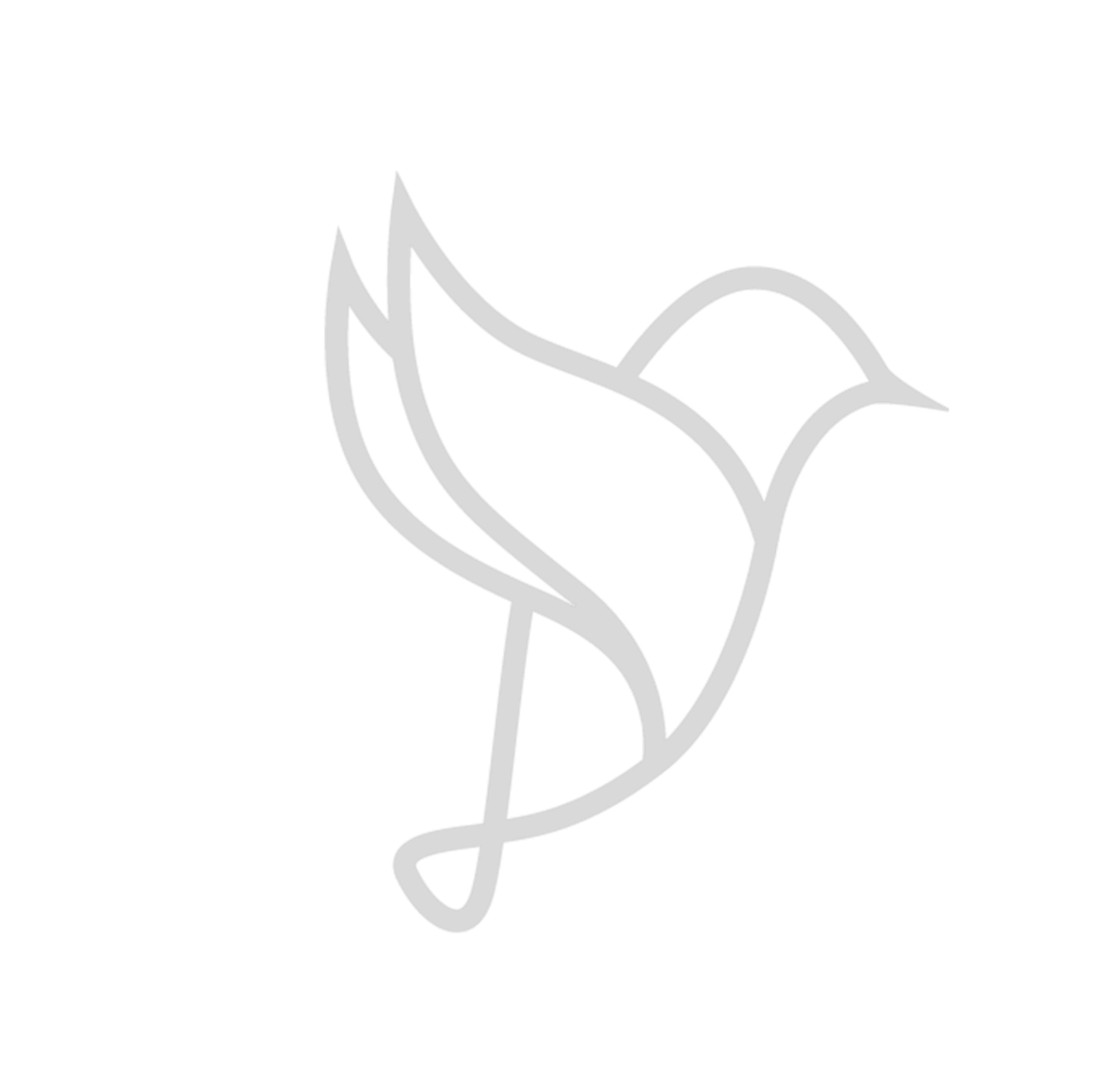 CENA ARANŽMANA OBUHVATAavio prevoz na relaciji Beograd – Malta – Beograd avio kompanijom WizzAir sa uključenim svim taksama i dozvoljenim prtljagom (jedan komad prtljaga – ranac, po dimenzijama aviokompanije Wizz air 20x30x40 cm koji se ne chekira)transfer aerodrom – hotel – aerodrom smeštaj u hotelu 4* (po lokalnoj kategorizaciji) u 1/2 i 1/2+1 (treći krevet je pomoćni ležaj manjih dimenzija – isključivo na upit) sobama na bazi 4 noćenja sa doručkom (švedski sto - samoposluživanje)predstavnika agencija na destinacijiusluge turističkog vodiča / pratioca tokom putovanjatroškove ogranizacije putovanjaARANŽMANA NE OBUHVATAputno zdravstveno osiguranje (do 17 god – 471 din, od 18 do 70 god – 941 din, od 70 god i više – 1882 din) sa osiguranom sumom do 30000 evra PUTNO ZDRAVSTVENO OSIGURANJE SE PREPORUČUJE ZA PUTOVANJE U INOSTRANSTVO RADI VAŠE SIGURNOSTIindividualne troškove – nepomenute uslugeboravišnu taksu za hotel 0,5 evra po noći / po osobi, plaća se na recepciji hotelafakultativne izletetransfer iz NOVOG SADA – doplata 20 evra / minimum 4 putnikaNAČIN PLAĆANJA30% prilikom rezervacije, ostatak isplaćeno najkasnije 7 dana pred putovanje platnim karticama VISA, DINA, MAESTRO, MASTER CARD, AMERICAN EXPRESSna rate čekovima bez kamate, 40% avans, poslednja rata 2 meseca nakon putovanja, realizacija 10. ili 20. u mesecu – čekovi se deponuju u agenciji najkasnije 7 dana pred putovanjeavans 30%, ostatak odloženo - do 3 mesečne rate kreditnim karticama BANCA INTESA – VISA, MASTER CARD I AMERICAN EXPRESSkarticama Poštanske štedionice do 6 jednakih mesečnih rata  putem administrativne zabrane na 4 mesečne rateFAKULTATIVNI IZLETI (minimum 15 pax za realizaciju)VALLETTA / MDINA I RABAT 60 evra - u cenu je uključen prevoz autobusom, obilasci, ulaznica za katakombe u Rabatu, vodič na srpskom jezikuMALTEŠKO VEČE 65 evra – u cenu je uključen prevoz do restorana, degustacija malteških vina i tradicionalnih jela, show sa tradicionalnim malteškim plesom i muzikom (na izlet se kreće u 19h iz hotela, a povratak iz restorana je oko 22:30h) MELLIEHA BAY / GOZO 65 evra - u cenu je uključen prevoz autobusom, karta za trajekt, obilasci, vodič na srpskom jezikuTRI GRADA / MARSAXLOKK 45 evra - u cenu je uključen prevoz autobusom, obilasci, vodič na srpskom jezikuJEDNOČASOVNO KRSTARENJE DO ST. PETERS POOL-A 10 evra – ukoliko vremenski uslovi dozvoljavajuMOSTA / GOLDEN BAY 45 evra - u cenu je uključen prevoz autobusom, obilasci, ulaznica u Rotondu, vodič na srpskom jezikuNAPOMENA Fakultativni izleti nisu obavezni deo programa i zavise od broja prijavljenih putnika. Cena se uglavnom sastoji od troškova rezervacije, prevoza, parkinga, vodiča, ulaznica, organizacije... Cene izleta podložne su promenama u slučaju nedovoljnog broja prijavljenih putnika ili u slučaju promena cena ulaznica na lokalitetima. Agencija ne snosi odgovornost promene cene ulaznica na lokalitetima u odnosu na dan izlaska programa. U slučaju nedovoljnog broja putnika, organizator izleta zadržava pravo ponuditi korigovane, više cene u odnosu na zainteresovani broj putnika koje isti nisu u obavezi da prihvate. Termini fakultativnih izleta su promenljivi i zavise od slobodnih termina po lokalitetima, broja prijavljenih putnika i objektivnih okolnosti. Izvršilac usluga na odredištu je inopartner.OPIS SMEŠTAJA - opisi smeštajnih objekata su informativnog karakteraHotel CANIFOR 4* Nalazi se u mestu Qawra. Iako po zvaničnoj kategorizaciji ima 4*, po našem mišljenju odgovara 3*. Hotel ima aperitiv bar, restoran... Sobe su 1/2 i 1/2+1 (treći krevet je pomoćni ležaj manjih dimenzija – isključivo na upit) sa TWC, TV, telefonom... Gostima hotela je omogućeno korišćenje bazena, saune... Doručak je na bazi švedskog stola – samoposluživanje. www.canifor.com/canifor-hotel/*** ZA MALTU VAM JE POTREBAN UK ADAPTER ZA STRUJU (POSTOJI MOGUĆNOST KUPOVINE NA LICU MESTA)*** DODATNI PRTLJAG, UKOLIKO JE POTREBAN, MOGUĆE JE DOPLATITI 7 DANA PRED PUTOVANJA PO AKTUELNOM CENOVNIKU AVIO KOMPANIJE WIZZ AIRMOLIMO VAS DA SE PRE ZAKLJUČENJA UGOVORA O PUTOVANJU UPOZNATE SA PROGRAMOM PUTOVANJA I POSEBNIM NAPOMENAMA KOJE SU SASTAVNI DEO PROGRAMA PUTOVANJA, KAO I OPŠTIM USLOVIMA PUTOVANJA AGENCIJE TRAVELLINOPREMA ZAKONU O TURIZMU ORGANIZATOR PUTOVANJA IMA PROPISANU POLISU OSIGURANJA BROJ 30000036850 OD 01.10.2023. GODINE – ROK VAŽENJA 01.10.2024. GODINE, POLISA MILENIJUM OSIGURANJE A.D.O, U VISINI OD 50.000 EVRA ZA SLUČAJ INSOLVENTNOSTI ORGANIZATORA PUTOVANJA I ZA SLUČAJ NAKNADE ŠTETE KOJA SE PROUZROKUJE PUTNIKU NEISPUNJENJEM, DELIMIČNIM ISPUNJENJEM ILI NEUREDNIM ISPUNJENJEM OBAVEZA ORGANIZATORA PUTOVANJA KOJE SU ODREĐENE OPŠTIM USLOVIMA I PROGRAMOM PUTOVANJAPROGRAM JE RAĐEN NA BAZI MINIMUM 20 PUTNIKAU SLUČAJU NEDOVOLJNOG BROJA PUTNIKA ROK ZA OTKAZ PUTOVANJA JE PET DANA PRE POČETKA PUTOVANJAAGENCIJA ZADRŽAVA PRAVO DA REALIZUJE PREVOZ UZ KOREKCIJU CENE ILI U SARADNJI SA DRUGOM AGENCIJOMAGENCIJA ZADRŽAVA PRAVO KOREKCIJE CENA U SLUČAJU PROMENA NA DEVIZNOM TRŽIŠTUAGENCIJA NE SNOSI ODGOVORNOST ZA EVENTUALNE DRUGAČIJE USMENE INFORMACIJE O PROGRAMU PUTOVANJAORGANIZATOR ZADRŽAVA PRAVO PROMENE REDOSLEDA POJEDINIH SADRŽAJA U PROGRAMUUZ OVAJ PROGRAM VAŽE OPŠTI USLOVI PUTOVANJA TURISTIČKE AGENCIJE TRAVELLINOPOSEBNE NAPOMENE SU SASTAVNI DEO PROGRAMA PUTOVANJAORGANIZATOR PUTOVANJA TURISTIČKA AGENCIJA TRAVELLINO, LICENCA OTP 86/2021, kategorija Abroj programa 064/2023 POSEBNE NAPOMENE Prva promena po već zaključenom ugovoru je moguća bez nadoknade. Kod svake naredne promene već zaključenog ugovora (datuma polaska i povratka, imena putnika, broja putnika sa ugovora, smeštajnog objekata…), agencija zadržava pravo naplate administrativnih troškova u iznosu od 1000 dinara po ugovoru.Mole se putnici da prilikom rezervacije, a najkasnije 10 dana pred putovanje dostave tačna imena i prezimena onako kako je napisano u pasošu (dostaviti fotokopiju prve strane pasoša). U suprotnom svaka promena posle navedong roka podleže dodatnoj naplati od strane avio kompanije koju snose sami putnici!!!Za putnike koji poseduju crveni biometrijski pasoš Republike Srbije, za ulazak u EU pasoš treba da važi minimum 3 meseca od dana povratka sa putovanja, a za ulazak u Republiku Tursku minimum 6 meseci od dana povratka sa putovanja.Organizator putovanja nije ovlašćen i ne ceni valjanost putnih i drugih isprava. Putnici koji nisu državljani Srbije u obavezi su da se sami upoznaju sa viznim režimom zemlje u koju putuju.  Preporučuje se putnicima da se o uslovima ulaska u zemlje EU (potrebna novčana sredstva za boravak, zdravstveno osiguranje, potvrde o smeštaju...) informišu na sajtu Delegacije EU u Srbiji www.europa.rs ili u ambasadi ili konzulatu zemlje u koju putuju i kroz koje prolaze. Agencija ne snosi odgovornost u slučaju da pogranične vlasti onemoguće putniku ulaz na teritoriju EU. Dan pred polazak organizator putovanja šalje obaveštenje sa svim detaljima polaska. Ukoliko ne dobijete poruku obavezno kontaktirajte agenciju radi dobijanja tačnih podataka oko polaska na putovanje.Kod transfera aerodrom - hotel - aerodrom, autobus po dolasku, kao i u odlasku staje što je moguće bliže smeštajnom objektu, a u zavisnosti kako zbog konfiguracije terena tako i u najvećoj meri u zavisnosti od saobraćajne prohodnosti. Obaveza organizatora nije prenos prtljaga od autobusa do smeštajnog objekta.Dozvoljena težina prtljaga prema dimenzijama aviokompanije Wizz air 20x30x40 cm koji se ne chekira. Svaki višak prtljaga se dodatno naplaćuje (prema pravilima i tarifama koje odredjuje avio prevoznik, a na koje organizator putovanja ne može imati uticaja).Mole se putnici da vode računa o svojim putnim ispravama, novcu i stvarima u toku trajanja aranžmana. Organizator putovanja ne može odgovarati niti se organizatoru putovanja pišu prigovori u slučaju nepredviđenih okolnosti.Organizator putovanja i izleta na putovanju zadržava pravo izmene termina i uslova izvođenja fakultativnih izleta predviđenih programom kao i redosleda razgledanja usled objektivnih okolnosti. Molimo da uzmete u obzir da postoji mogućnost da usled državnih ili verskih praznika na određenoj destinaciji neki od lokaliteta ili tržnih centara, prodavnica, restorana, muzeja... ne rade.Dužina trajanja slobodnog vremena za individualne aktivnosti tokom programa putovanja zavisi od objektivnih okolnosti (npr. dužine trajanja obilazaka, termina polazaka, vremena dolaska i daljeg rasporeda u aranžmanu).Putnicima koji imaju za cilj posete muzejima i galerijama, preporučujemo da na internetu provere radno vreme istih i da željene posete usklade sa slobodnim vremenom na putovanju.Oznaka kategorije hotela u programu je zvanično utvrđena i važeća na dan zaključenja ugovora između organizatora putovanja i ino partnera, te eventualne naknadne promene koje organizatoru putovanja nisu poznate ne mogu biti relevantne.U smeštajne objekte se ulazi prvog dana boravka od 15:00h (postoji mogućnost ranijeg ulaska), a napuštaju se poslednjeg dana boravka najkasnije do 09:00h. Svaki hotel ima restoran. Svaka soba ima tuš / WC. Smeštaj iz ove ponude registrovan je, pregledan i standardizovan od strane Nacionalne turističke asocijacije zemlje u kojoj se nalazi. Organizator putovanja u slučaju ne objavljivanja tačnog imena hotela, obavezuje se da ime postavi najkasnije 7 dana pre polaska na put. U slučaju promene hotela, organizator je dužan o tome obavestiti sve putnike, a zamenjen hotel mora u svemu odgovarati standardima hotela datog u opisu programa.Opisi smeštajnih objekata su informativnog karaktera. Za eventualna odstupanja i kvalitet usluge u okviru smeštajnih objekata, organizator putovanja ne snosi odgovornost jer to isključivo zavisi od smeštajnih objekata. Neki od dopunskih sadržaja smeštajnih objekta su dostupni uz doplatu. Postoji mogućnost odstupanja i promena oko dostupnosti nekih sadržaja, jer isključivo zavise od smeštajnih objekata (npr. sef, parking, mini-bar, TV, klima uređaj, fen za kosu, internet...). Savetujemo da se i sami više informišete o istima putem interneta, na društvenim mrežama i specijalizovanim portalima koji pružaju tu vrstu pomoći putnicima poput www.tripadvisor.com, www.booking.com…Organizator putovanja ne može da utiče na razmeštaj po sobama jer to isključivo zavisi od recepcije smeštajnog objekta.Zahtevi za konektovane sobe, family sobe i sl uzeće se u razmatranje ali grupni aranžmani ne podrazumevaju ovakvu vrstu smeštaja niti izbora soba i njihovog sadržaja (balkon, terasa, pušačka soba, spratnost, francuski ležaj…). Agencija organizator ne može obećavati ovakve usluge.Smeštaj na grupnim aranžmanima ovog tipa je u dvokrevetnim ili dvokrevetnim sobama sa pomoćnim ležajem namenjene za smeštaj treće osobe. Sobe sa pomoćnim ležajem su manje komforne, a treći ležaj je pomoćni i može biti standardnih ili manjih dimenzija.Sva vremena u programima putovanja su data po lokalnom vremenu zemlje u kojoj se boravi.Potpisnik ugovora o putovanju ili predstavnici grupe putnika obavezni su da sve putnike upoznaju sa ugovorenim programom putovanja, uslovima plaćanja i osiguranja, kao i Opštim uslovima putovanja organizatora putovanja.Maloletni putnici prilikom putovanja moraju imati overenu saglasnost roditelja.Međunarodno putno zdravstveno osiguranje je obavezno za pojedine destinacije. Savetujemo Vas da isto posedujete za sva Vaša putovanja jer u suprotnom sami snosite odgovornost za eventualne posledice prilikom kontrole države u koju putujete kao i kontrole u državama kroz koje prolazite.Za sve informacije date usmenim, telefonskim ili elektronskim putem agencija ne snosi odgovornost. Validan je samo pisani program putovanja istaknut u prostorijama agencije.Organizator zadržava pravo da putem Last minute ponude prodaje svoje aranžmana po cenama koje su drugačije od onih u cenovniku. Stranke koje su započele plaćanje ili uplatile aranžman po cenama objavljenim u ovom cenovniku nemaju pravo da potražuju nadoknadu na ime eventualne razlike u ceni.TERMIN PUTOVANJAHOTELCENA ARANŽMANA09.11 – 13.11.2023.DAN PRIMIRJACANIFOR 4*319 evra